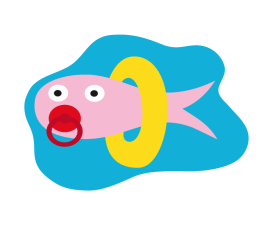 Přihlašovací formulář PLAVÁNÍ KOJENCŮ A BATOLAT AQUACENTRUM PARDUBICEÚdaje o dítětiPříjmení: ………………………………………………………………………………………Jméno:……………………………………………………………………………………Bydliště:…………………………………………………………………………………….Datum narození:…………………………………………………….Vyplňte prosím podle skutečnosti: dítě již navštěvovalo kurz plavání  ANO             NEMám zájem o plavání:          v pondělí		    ve středu         v úterý                          ve čtvrtek Preferovaný den (zaškrtněte nejméně 2 možnosti) a preferovaný čas v daném dniÚdaje o rodiči/doprovodu dítětePříjmení a jméno:………………………………………………………………………Telefon:……………………………………………………………………………………..E-mail:……………………………………………………………………………………….Poznámky (zdravotní omezení, preferovaný den/čas, jiné) …………………………………………………………………………………………………………………………………………………….Potvrzuji podpisem, že moje dítě je schopno po zdravotní a psychické stránce absolvovat plavecký kurz a že netrpí žádnou infekční či jinouchorobou, která by mohla ohrozit zdraví ostatních účastníků plaveckého kurzu. Zároveň tímto podpisem stvrzuji, že jsem se seznámil s návštěvnímřádem AQUACENTRA a provozním řádem plaveckého kurzu. SOUHLASÍM se zpracováním a evidencí osobních údajů podle zák.č.101/2000Sb.,Souhlasím s tím, aby PAP PARDUBICE o.p.s. zpracovával a evidoval osobní údaje (rok narození, bydliště a kontaktní údaje)poskytnuté v souvislosti s plaveckým kurzem. PAP PARDUBICE o.p.s. se zavazuje s těmito údaji nakládat v souladu s platnýmiprávními předpisy (zák. č. 101/2000 Sb., o ochraně osobních údajů) a užívat je pouze v rozsahu nezbytném pro naplnění účelu, pro který jsouosobní údaje získávány a vždy tak, aby zamezil jakékoliv újmě o soby, které se údaje týkají. Osobní údaje nejsou poskytovány třetím osobáma jsou zabezpečeny proti zneužití.V……………………………………………….dne…………………….        Podpis……………………………………………………….